Сценарий
о проведении соревнований в 4 классах
«Веселые старты» 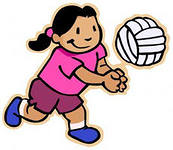 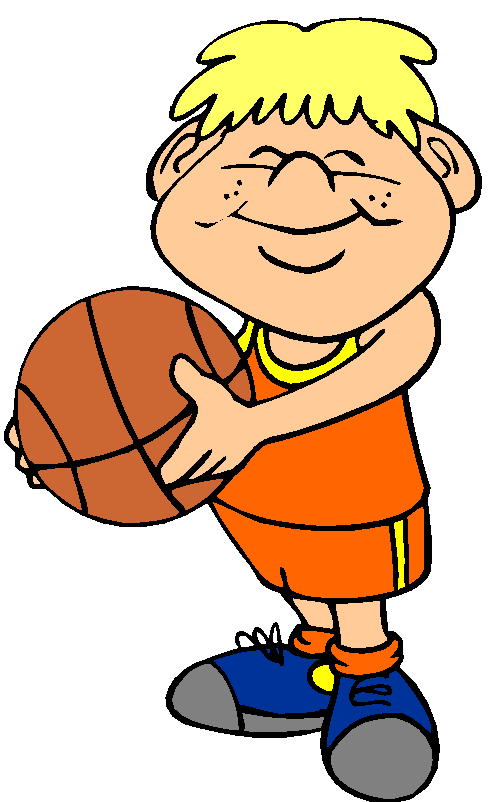 Цели и задачиПривлечение к спортивно-массовым мероприятиям и систематическим занятиям физической культурой и спортом.Пропаганда здорового образа жизни.Популяризация видов спорта среди молодежи.Создать эмоционально - положительное настроение.Место проведенияСпортивный зал ГБОУ СОШ № 519Участники соревнований4 классы – 5 юношей, 5 девушек от каждого классаОпределение результатовЗа каждую победу 1 очкоИнвентарьФитбол (большие мячи), гантели 1,5 кг, 3 кг, малые хоккейные клюшки, шайба, туалетная бумага, ленточки, обручи, фишкиНаграждение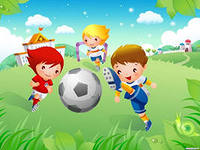 ГрамотыПрограммаСоревнования проводятся по 5ти видам эстафет:«Большой мяч» (ведение фитболов)«Быстрые, сильные, ловкие» (эстафета с гантелями)«Хоккеист»«Веселый бумажник» (конкурс капитанов)«Хвосты» (игра)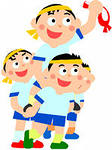 Класс«Большой мяч»«Быстрые, сильные, ловкие»«Хоккеист»«Веселый бумажник»«Хвосты»ИтогоМесто4А4Б